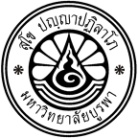 กำหนดการรับสมัครและรายงานตัวเข้าฝึกวิชาทหาร (รด.) ปี พ.ศ. ๒๕๕๘ ห้วงการรับสมัคร รอบที่ ๑  ผู้ที่จะรายงานตัวเข้าฝึกวิชาทหาร (รด.) ต่อชั้นปีที่ ๓ ในสถานศึกษาระดับอุดมศึกษา คุณสมบัติของผู้สมัครและรายงานตัวฯ     ๑. มีสถานภาพเป็นนิสิตมหาวิทยาลัยบูรพา ระดับปริญญาตรี ชั้นปีที่ ๑ รหัสนิสิตขึ้นต้นด้วย ๕๘๒. มีสถานภาพเป็นนิสิตมหาวิทยาลัยบูรพา ระดับปริญญาตรี ชั้นปีที่ ๒ ที่ได้ยื่นเรื่องขอรอรับสิทธิไว้แล้วเมื่อปี พ.ศ. ๒๕๕๗รอบวันที่ ๒๐ พฤษภาคม - ๑๒ มิถุนายน พ.ศ. ๒๕๕๘ประกาศ ณ วันที่ ๑๒ พฤษภาคม  พ.ศ. ๒๕๕๘  กองกิจการนิสิต มหาวิทยาลัยบูรพา จ.ชลบุรี  โทร. ๐-๓๘๑๐-๒๒๒๒ ต่อ ๑๕๑๑ขั้นตอนการเข้าไปบันทึกข้อมูลในระบบสารสนเทศกองกิจการนิสิตเรื่อง การสมัครและรายงานตัวเข้าฝึกวิชาทหาร ปี พ.ศ. ๒๕๕๘สถานศึกษา  มหาวิทยาลัยบูรพา  จังหวัด  ชลบุรี  รหัสสถานศึกษา  ๐๑๔๐๘๑๐๐๑๑. เข้าสู่ระบบสารสนเทศกองกิจการนิสิต http://affairs.buu.ac.th๒. เลือกหัวข้อ Student Login ใส่รหัสผู้ใช้งาน (Username) และรหัสผ่าน (Password)สำหรับนิสิตใหม่ รหัส ๕๘ ให้ใช้รหัสผู้ใช้งานและรหัสผ่านเดียวกันกับในระบบรายงานตัวนิสิตออนไลน์(http://smartreg.buu.ac.th)๓. เลือกหัวข้อ “การทหาร” จากนั้นเลือก “ข้อมูลสมัครเรียนวิชาทหาร” ให้นิสิตบันทึกข้อมูลสมัครเรียนวิชาทหาร โดยเลือกปีการศึกษา ๒๕๕๘ กรอกเลขประจำตัว นศท. ของตนเอง (รหัส ๑๐ หลัก) และกรอกประวัติส่วนตัว จากนั้นกรอกข้อมูลในหัวข้อ “บันทึกประวัตินักศึกษาวิชาทหาร”ตามความเป็นจริง  แล้วจึงกดปุ่ม “บันทึก”คำแนะนำ  คำว่า “สถานศึกษา”และ“สถานศึกษาวิชาทหาร” หมายถึง โรงเรียนหรือวิทยาลัยที่ นศท.สำเร็จการศึกษาชั้นมัธยมศึกษา-ตอนปลาย และ/หรือ สายอาชีพ ปวช./ปวส. (ไม่ใช่หน่วยราชการของทางทหารที่มีหน้าที่ในจัดการฝึกวิชาทหารให้แก่ นศท.)๔. สั่งพิมพ์ (print) โดยพิมพ์เอกสารด้านหน้าและด้านหลังให้อยู่ในแผ่นเดียวกัน ไฟล์ PDFไม่ตกขอบหน้ากระดาษ ใช้กระดาษสีฟ้าอ่อน ขนาด ๗๐ แกรม ในการพิมพ์(ห้ามใช้สีอื่น เนื่องจากการรายงานตัวของแต่ละสถานศึกษาในจังหวัดชลบุรี จะแยกใช้สีตามกลุ่มวัน)๕. ติดรูปถ่ายชุดฝึก นศท. และ/หรือ รูปนิสิตนักศึกษา ขนาด ๓x๔ ซม. (๑ นิ้วครึ่ง) ให้เรียบร้อย ๖. ส่งแบบรายงานตัว นศท.ฯ พร้อมทั้งแนบสำเนาหลักฐานที่ใช้ในการรายงานตัวฯ (แบ่งเป็น ๒ ประเภท คือ ในพื้นที่รับผิดชอบของมณฑลทหารบกที่ ๑๔ และแบบโอนย้ายสถานศึกษา) มาให้ครบถ้วนนศท.ลงลายมือชื่อในช่อง “ผู้รายงานตัว” และ “เจ้าของประวัติ” ในแบบ รด.๒ (ให้ลงลายมือชื่อรับรองสำเนาถูกต้อง เฉพาะเอกสารที่ผ่านการถ่ายเอกสาร เอกสารตัวจริงไม่ต้องลงลายมือชื่อรับรองฯ)๗. ส่งเอกสาร ณ กองกิจการนิสิต ชั้น ๒ ห้อง ๒๑๒ อาคารศูนย์กิจกรรมนิสิตเวลา ๐๙.๐๐ - ๑๖.๐๐ น. (งดการติดต่อช่วงเวลา ๑๒.๐๐ - ๑๓.๐๐ น.)เดือนพฤษภาคม พ.ศ. ๒๕๕๘ รายการปฏิบัติสถานที่ติดต่อจ. ๑๘ - ศ. ๒๒	เวลา ๐๙.๐๐ - ๑๒.๐๐ น.เวลา ๑๓.๐๐ - ๑๖.๐๐ น.๑. เข้าสู่ระบบสารสนเทศกองกิจการนิสิต http://affairs.buu.ac.th เพื่อบันทึกข้อมูลการสมัคร/รายงานตัว (ตามขั้นตอนดังแนบ)  ๒. กรอกข้อมูลลงในแบบรายงานตัว (แบบ รด.๒) ๓. แนบหลักฐานประกอบตามประเภทการรายงานตัวฯ (ตามตารางด้านล่าง)   กองกิจการนิสิต ชั้น ๒ ห้อง ๒๑๒   อาคารศูนย์กิจกรรมนิสิต  มหาวิทยาลัยบูรพา อ.เมือง จ.ชลบุรี     (สำหรับนิสิตวิทยาเขตจันทบุรี     ให้ติดต่อ ณ งานกิจการนิสิต      วิทยาเขตจันทบุรี)พ. ๒๗ - พฤ. ๒๘เวลา ๐๙.๐๐ - ๑๖.๐๐ น.๑. ตรวจสอบรายชื่อและลำดับที่จากเว็บไซต์กองกิจการนิสิต http://affairs.buu.ac.th๒. รับแบบรายงานตัวคืน  กองกิจการนิสิต ชั้น ๒ ห้อง ๒๑๒   อาคารศูนย์กิจกรรมนิสิต  มหาวิทยาลัยบูรพา อ.เมือง จ.ชลบุรี     (สำหรับนิสิตวิทยาเขตจันทบุรี     ให้ติดต่อ ณ งานกิจการนิสิต      วิทยาเขตจันทบุรี)ส. ๓๐          เวลา ๐๗.๔๕ น.รายงานตัวและชำระเงินค่าบำรุงการศึกษานศท.ชาย จำนวน ๗๔๐ บาท / นศท.หญิง จำนวน ๖๙๐ บาท (นศท.แต่งชุดฝึกและต้องตัดผมสั้น)ศูนย์การฝึกนักศึกษาวิชาทหาร
มณฑลทหารบกที่ ๑๔ค่ายนวมินทราชินี อ.เมือง จ.ชลบุรีวันที่ ๒๙ มิ.ย.๒๕๕๘
เป็นต้นไปทำการฝึกภาคที่ตั้ง จำนวน ๒๐ ครั้ง ครั้งละ ๔ ชั่วโมง โดยมีสถานที่ให้เลือกฝึก ๒ แห่งใน จ.ชลบุรี ซึ่งนิสิตจะต้องติดต่อ ผู้กำกับนักศึกษาวิชาทหาร เพื่อยืนยันสถานที่ที่จะไปทำการฝึกฯทำการฝึกภาคที่ตั้ง จำนวน ๒๐ ครั้ง ครั้งละ ๔ ชั่วโมง โดยมีสถานที่ให้เลือกฝึก ๒ แห่งใน จ.ชลบุรี ซึ่งนิสิตจะต้องติดต่อ ผู้กำกับนักศึกษาวิชาทหาร เพื่อยืนยันสถานที่ที่จะไปทำการฝึกฯประเภทที่ ๑ ในเขตพื้นที่มณฑลทหารบกที่ ๑๔ (มทบ.๑๔) จังหวัดชลบุรี ระยอง จันทบุรี และตราด		ประเภทที่ ๒ โอนย้ายสถานศึกษา นอกเขตพื้นที่มณฑลทหารบกที่ ๑๔ (มทบ.๑๔)๑. สำเนาบัตรประจำตัวนักศึกษาวิชาทหาร จำนวน ๑ ฉบับ๑. หนังสือรับรองว่าสำเร็จการฝึกวิชาทหาร (รด.) ชั้นปีที่ ๒ และสำเนา ๑ ฉบับ (ลงนามรับรองโดยผู้บังคับศูนย์การฝึกฯ มทบ./หน่วยการฝึก นศท.จทบ.ฯ) ๒. สำเนาบัตรประจำตัวประชาชน จำนวน ๑ ฉบับ๑. หนังสือรับรองว่าสำเร็จการฝึกวิชาทหาร (รด.) ชั้นปีที่ ๒ และสำเนา ๑ ฉบับ (ลงนามรับรองโดยผู้บังคับศูนย์การฝึกฯ มทบ./หน่วยการฝึก นศท.จทบ.ฯ) ๓. สำเนาทะเบียนบ้าน จำนวน ๑ ฉบับ๒. สำเนาแบบ รด. ๒๕ (ประกาศผลสอบ “ได้”,“ตก”) จำนวน ๑ ฉบับ๔. รูปถ่ายชุดฝึก (สี) (ไม่สวมหมวกและแว่นตา) ขนาด ๓๔ ซ.ม. จำนวน ๒ รูป๓. สำเนาบัตรประจำตัวนักศึกษาวิชาทหาร จำนวน ๑ ฉบับ๕. สำเนาหลักฐานการเปลี่ยนชื่อ, เปลี่ยนนามสกุล จำนวน ๒ ฉบับ (ถ้ามี)๔. สำเนาบัตรประจำตัวประชาชน จำนวน ๑ ฉบับ๖. วุฒิการศึกษาสายสามัญ (มัธยมศึกษาตอนปลาย) และ/หรือสายอาชีพ (ปวช./ปวส.) และสำเนา ๑ ฉบับ๕. สำเนาทะเบียนบ้าน จำนวน ๑ ฉบับ๖. วุฒิการศึกษาสายสามัญ (มัธยมศึกษาตอนปลาย) และ/หรือสายอาชีพ (ปวช./ปวส.) และสำเนา ๑ ฉบับ๖. รูปถ่ายชุดฝึก (สี) (ไม่สวมหมวกและแว่นตา) ขนาด ๓๔ ซ.ม. จำนวน ๒ รูป๗. ใบสำคัญ (แบบ สด.๙) และสำเนาจำนวน ๗ ฉบับ๗. สำเนาหลักฐานการเปลี่ยนชื่อ , เปลี่ยนนามสกุล จำนวน ๒ ฉบับ (ถ้ามี)***หมายเหตุ เอกสารที่ถ่ายเอกสารมา ให้รับรองสำเนาถูกต้องและลงลายมือชื่อกำกับด้วย***๘ วุฒิการศึกษาสายสามัญ (มัธยมศึกษาตอนปลาย) และ/หรือ สายอาชีพ (ปวช./ปวส.) และสำเนา ๑ ฉบับ***หมายเหตุ เอกสารที่ถ่ายเอกสารมา ให้รับรองสำเนาถูกต้องและลงลายมือชื่อกำกับด้วย***๙. ใบสำคัญ (แบบ สด.๙) และสำเนาจำนวน ๗ ฉบับ